20.05 środa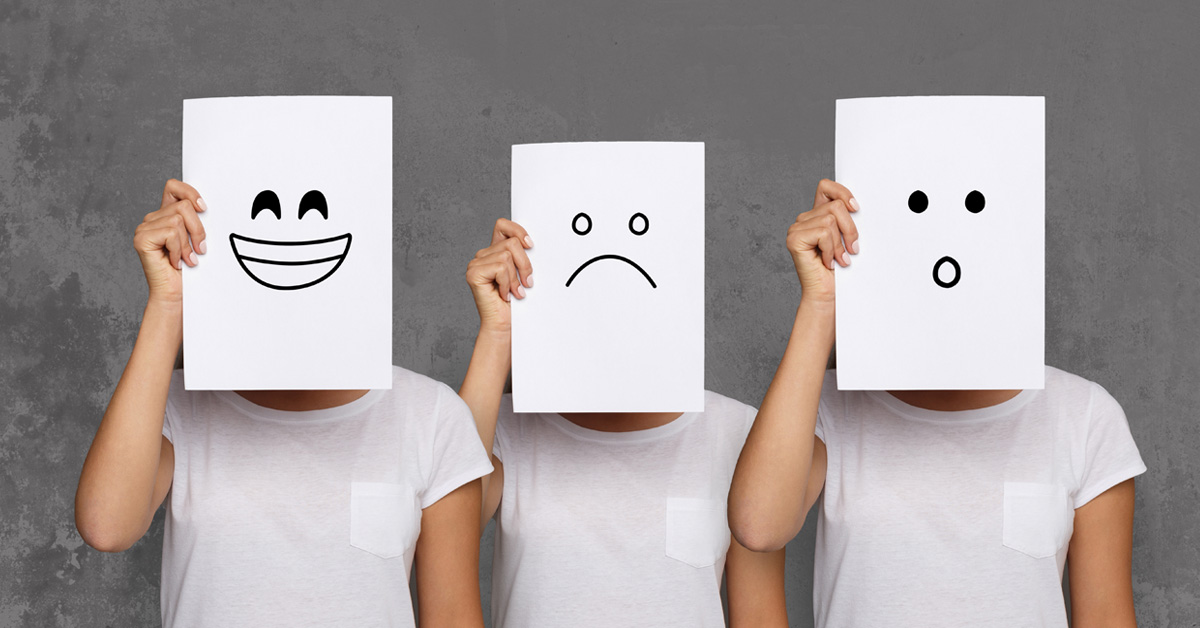 Zadanie 1Słuchanie wiersza “Czarna jama” i rozmowa na jego temat.Czarna jama Joanna Papuzińska Nie wie tata ani mama, że jest w domu czarna jama… Czarna, czarna, czarna dziura bardzo straszna i ponura. Gdy w pokoju jestem sam lub gdy w nocy się obudzę, to się boję spojrzeć tam. Tam jest chyba mokro, ślisko, jakby przeszło ślimaczysko… Musi żyć tam wstrętne zwierzę, co ma skołtunione pierze, i do łóżka mi się wepchnie! To jest gęba rozdziawiona, wilczym zębem obrębiona, coś w niej skrzeknie, chrypnie, wrzaśniei ta gęba się zatrzaśnie… Ła! Ojej, tato, ojej, mamo, uratujcie mnie przed jamą! Nie zamykaj, mamo, drzwi, bo jest bardzo straszno mi. A w dodatku w tamtej jamie coś tak jakby mruga na mnie, że mam przyjść… Może tkwi tam mała bieda, która rady sobie nie da? Którą trzeba poratować? Może leżą skarby skrzacie? Więc podczołgam się jak kot. Ja – odważny, ja – zuchwalec wetknę w jamę jeden palec. I wetknąłem aż po gardło, ale nic mnie nie pożarło. Więc za palcem wlazłem cały. Wlazłem cały! No i już. Jaki tu mięciutki kurz. Chyba będę miał tu dom. Chyba to jest pyszna nora, nie za duża, lecz dość spora. Latareczkę małą mam. Nie ma w domu żadnych jam!Pytania do wiersza: - Kto jest bohaterem wiersza: chłopiec czy dziewczynka? Po czym to poznaliście? - Czego boi się bohater wiersza? - Co to jest lęk? - Czy dobrze, czy źle jest się bać? - Czym jest „czarna jama” z opowiadania? - Dlaczego ciemność budzi w nas lęk?Spójrzcie na ilustrację  u góry. Przedstawcie swoją emocję jaka wam towarzyszy dzisiejszego dnia. Narysujcie  ją na kartce jak powyżej na ilustracji i prześlijcie zdjęcie    „Co widzisz w ciemności?” Rodzic proponuje, by dzieci schowały głowy pod kocem i doświadczyłyciemności. W zabawie uczestniczą dzieci, które tego chcą, R. zachęca, ale jeśliniektóre dzieci czują lęk, mogą nie skorzystać z propozycji. Po zabawie dziecidzielą się z Rodzicami wrażeniami na temat tego, co widziały w ciemnościZadanie 2Praca z kartami pracy. KP4.22b – kolorowanie ilustracji według kodu, określanie przyczyn zdenerwowania. Praca z KP4.23a – kreślenie drogi w labiryncie.„Poruszamy się jak…” – ruchowa zabawa dramowa. Dzieci chodzą swobodnie po sali. Rodzic uderza w bębenek i wydaje kolejneinstrukcje: Chodzimy jak ludzie zmęczeni; Chodzimy jak ludzie smutni;Chodzimy jak ludzie weseli itp.Zadanie 3Opowiedzcie Rodzicowi po jednej wybranej przez siebie sytuacji, w której: - byliście szczęśliwi,- byliście smutni, - byliście źli, - byliście zachwyceni, - baliście się czegoś.WESOŁEGO  DNIA!!!